Entangled Photon Pair Source Based on Thin-Film Lithium-Niobate-on-Insulator Photonics Integrated CircuitsEntangled Photon Pair Source Based on Thin-Film Lithium-Niobate-on-Insulator Photonics Integrated CircuitsEntangled Photon Pair Source Based on Thin-Film Lithium-Niobate-on-Insulator Photonics Integrated Circuits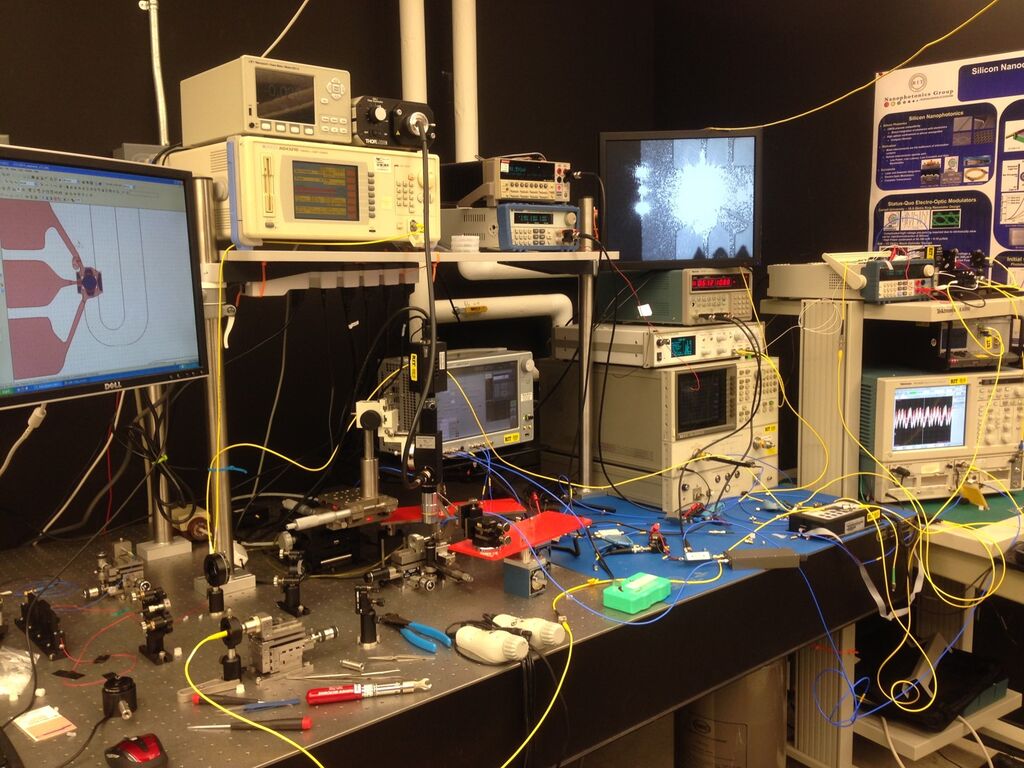 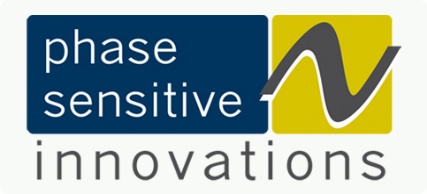 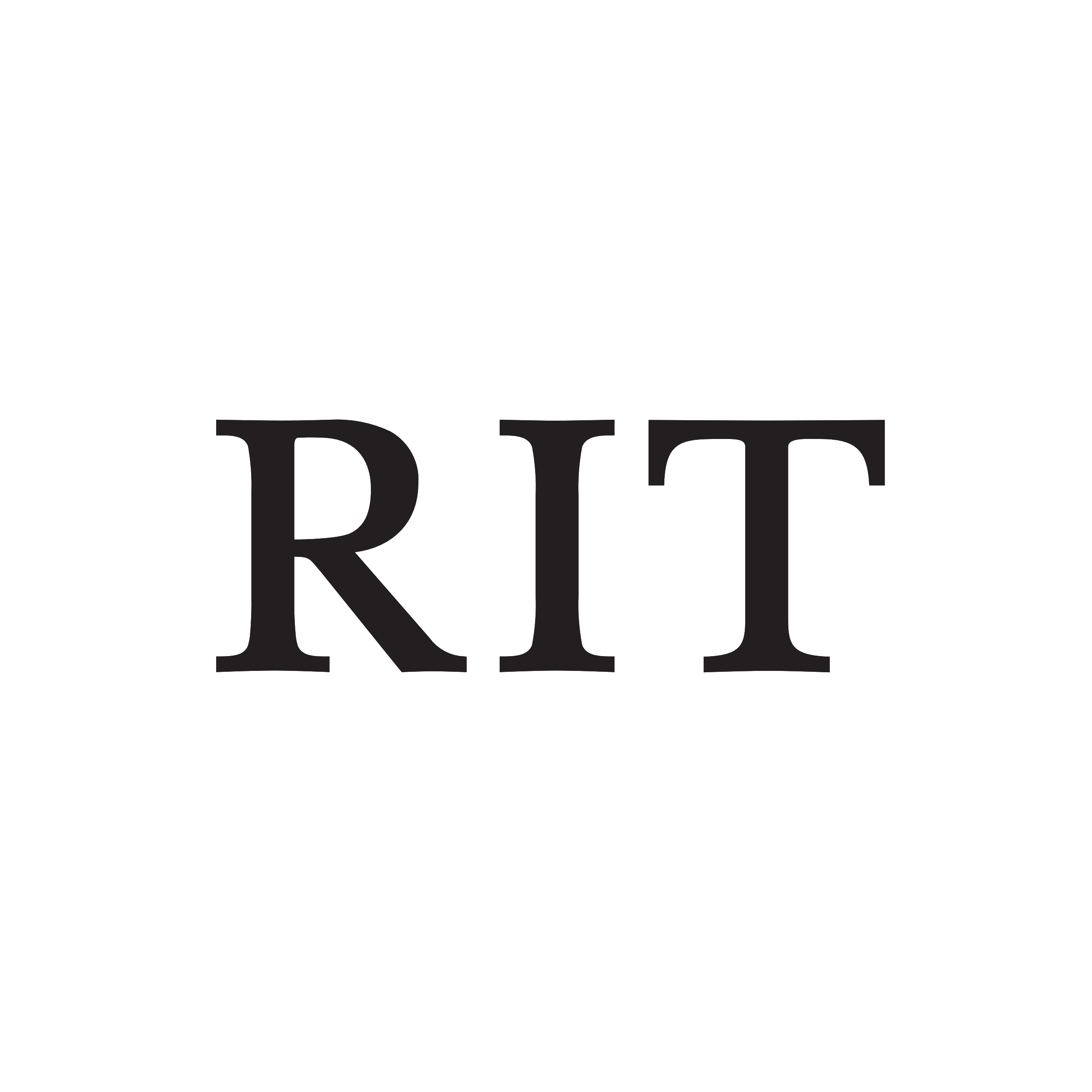 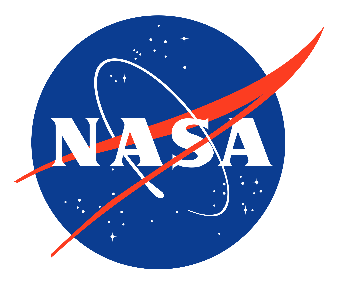 